ADministrative and legal committeeSeventy-Second Session
Geneva, October 26 and 27, 2015Exchange and use of software and equipmentDocument prepared by the Office of the Union

Disclaimer:  this document does not represent UPOV policies or guidanceExecutive summary	The purpose of this document is to report on developments concerning exchange and use of software and equipment.	The CAJ is invited to note that the TC, at its fifty-second session, to be held in Geneva from March 4 to 16, 2016, will be informed that the discussion on the inclusion of the SISNAVA software in document UPOV/INF/16 will be continued at the TWC, at its thirty-fourth session in 2016.	The following abbreviations are used in this document:	CAJ:	Administrative and Legal Committee	TC:	Technical Committee	TWC:	Technical Working Party on Automation and Computer Programs	TWPs:	Technical Working Parties	The structure of this document is as follows:Executive summary	1PURPOSE	2document UPOV/INF/16 “Exchangeable Software”	2PURPOSE	The purpose of this document is to report on developments concerning exchange and use of software and equipment.document UPOV/INF/16 “Exchangeable Software”	The procedure for considering software proposed for inclusion in document UPOV/INF/16 “Exchangeable software” is set out in document UPOV/INF/16 “Exchangeable Software”, as follows:“2.	Procedure for inclusion of software“Software proposed for inclusion in document UPOV/INF/16 by members of the Union is, in the first instance, presented for review by the Technical Working Party on Automation and Computer Programs (TWC).  On the basis of such presentations and the experience of members of the Union, the TWC makes a recommendation to the Technical Committee on whether to include that software in document UPOV/INF/16.  In the case of a positive recommendation by the TC and by the Administrative and Legal Committee (CAJ), the software will be listed in a draft of document UPOV/INF/16, to be considered for adoption by the Council.  Document UPOV/INF/16 is adopted by the Council.”	The TWC, at its thirty-second session, received a presentation by an expert from Mexico by electronic means on the SISNAVA software, as presented in Annex V to document TWC/32/7.	The TC, at its fifty-first session, and the CAJ, at its seventy-first session, noted that the discussions on the inclusion of the SISNAVA software in document UPOV/INF/16 would be continued in the TWC, subject to the conclusion on discussions on the variation of variety descriptions over years in different locations.	The TWC, at its thirty-third session, agreed that discussions on the inclusion of the SISNAVA software in document UPOV/INF/16 should be continued in the TWC, subject to the conclusion on discussions on the variation of variety descriptions over years in different locations.	The TC, at its fifty-second session, will note that the discussion on the inclusion of the SISNAVA software in document UPOV/INF/6 will be continued at the TWC, at its thirty-fourth session in 2016.	The CAJ is invited to note that the TC, at its fifty-second session, to be held in Geneva from March 14 to 16, 2016, will be informed that the discussion on the inclusion of the SISNAVA software in document UPOV/INF/16 will be continued at the TWC, at its thirty-fourth session in 2016.[End of document]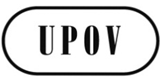 ECAJ/72/7ORIGINAL:  EnglishDATE:  September 16, 2015INTERNATIONAL UNION FOR THE PROTECTION OF NEW VARIETIES OF PLANTS INTERNATIONAL UNION FOR THE PROTECTION OF NEW VARIETIES OF PLANTS INTERNATIONAL UNION FOR THE PROTECTION OF NEW VARIETIES OF PLANTS GenevaGenevaGeneva